Тема “Leisure activities”.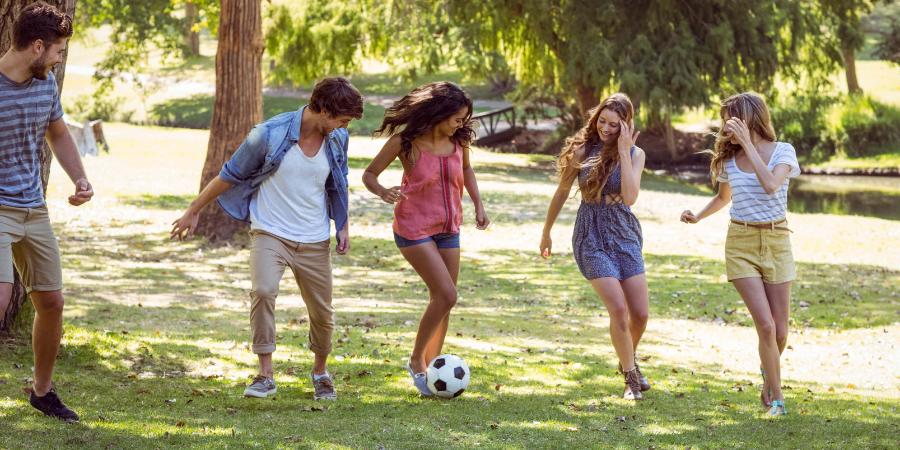 Задание 40.Тренировочный тест 2. Вариант 2. Imagine that you are doing a project on doing a project on the benefits of having leisure activities. You have found some data on the subject – the result of the opinion polls (see the table below).Comment on the data in the table and give your personal opinion on the subject of the project.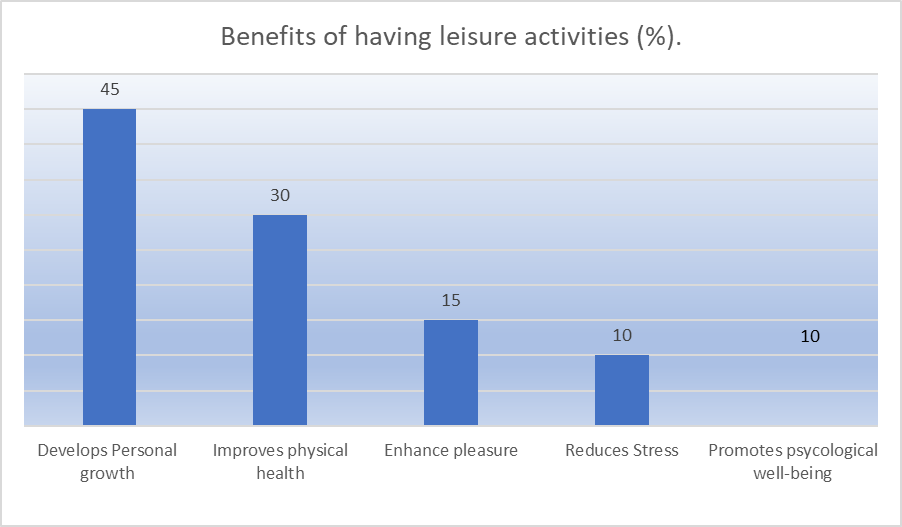 Write 200-250 words.Use the following plan:make an opening statement on the subject of the project work;select and report 2-3 facts;make 1-2 comparisons where relevant;outline a problem that can arise due to the lack of free time activities and suggest a way of solving it;conclude by giving your opinion on the effect of free time activities on life quality of youth. 